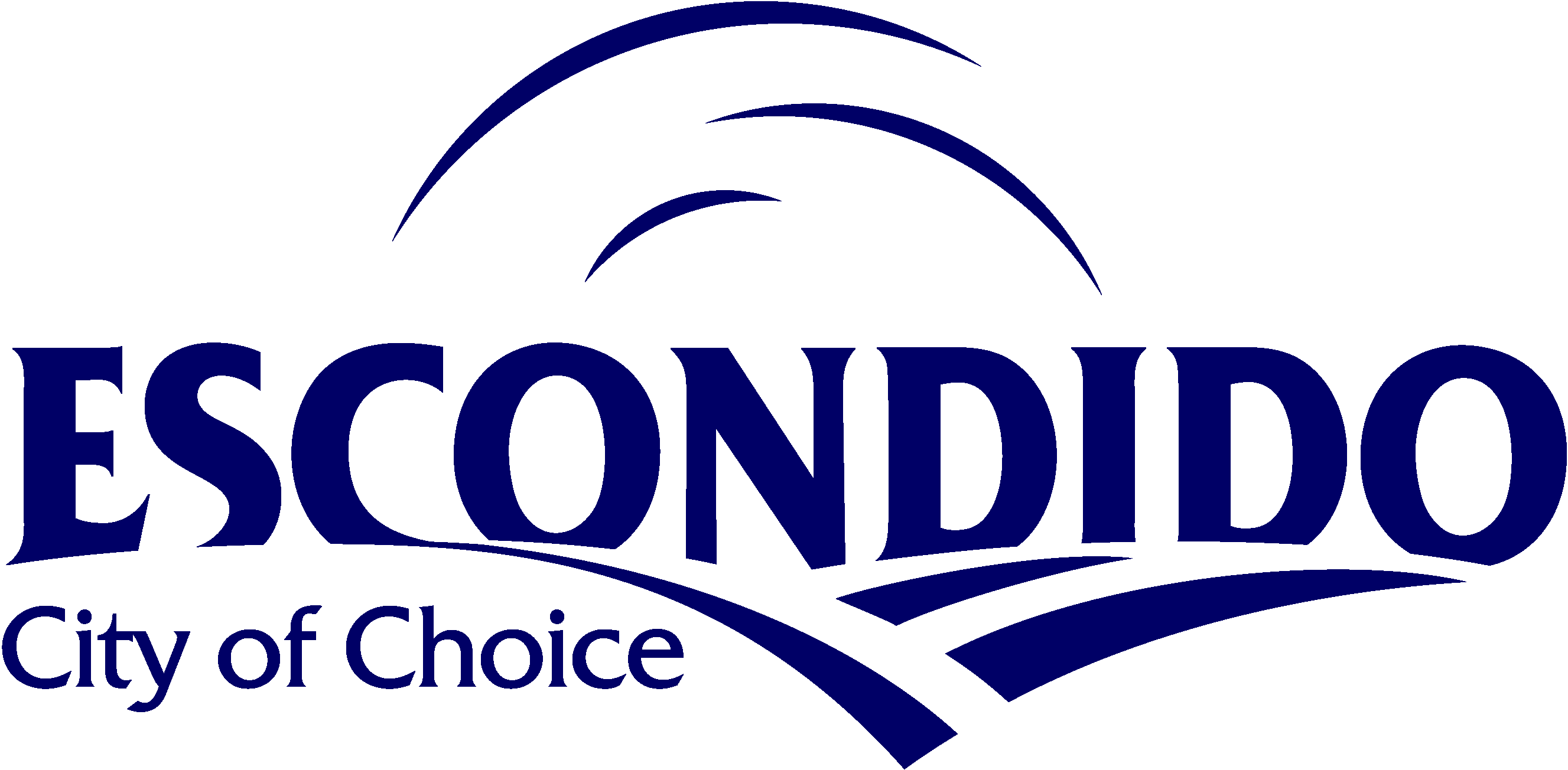 ENGINEERING SERVICESTraffic PlanInitial Submittal ChecklistProject Name:                                                                                                                   Date:                                                                                                                                        All items on this checklist must be included in the initial submittal for a complete submittal.  Incomplete submittals will be rejected or not processed by the City. If the applicant deems an item to be not applicable to the proposed project, it shall be marked as “Not Applicable” with an explanation. An appointment is required for all initial submittals. Please contact Engineering Services at (760) 839-4651 or at engineeringservices@escondido.org.*See Engineering’s Fee Schedule for current fees: https://www.escondido.org/land-development.aspxOfficial Use OnlyNot ApplicableIncludedItem Description            ExplanationAdministrative Items needed only 1 set for overall projectCopy of this City TransmittalTransmittal letter from the Engineer or SurveyorPlansTwo (2) sets of the Traffic Plans, folded to 9”x12” submitted to the Engineering Services counterPDF of all plans and documents listed on this transmittal submitted through the City’s portal*FeesTraffic Signal, Signing & Striping improvements shall be included on the Engineer’s Cost Estimate. Must use City’s format which can be found at https://www.escondido.org/current-development.aspxPDF of an itemized cost estimate prepared by the Traffic Engineer for new or modified traffic signals submitted through the City’s portal.  The estimate shall include quantities and unit prices.